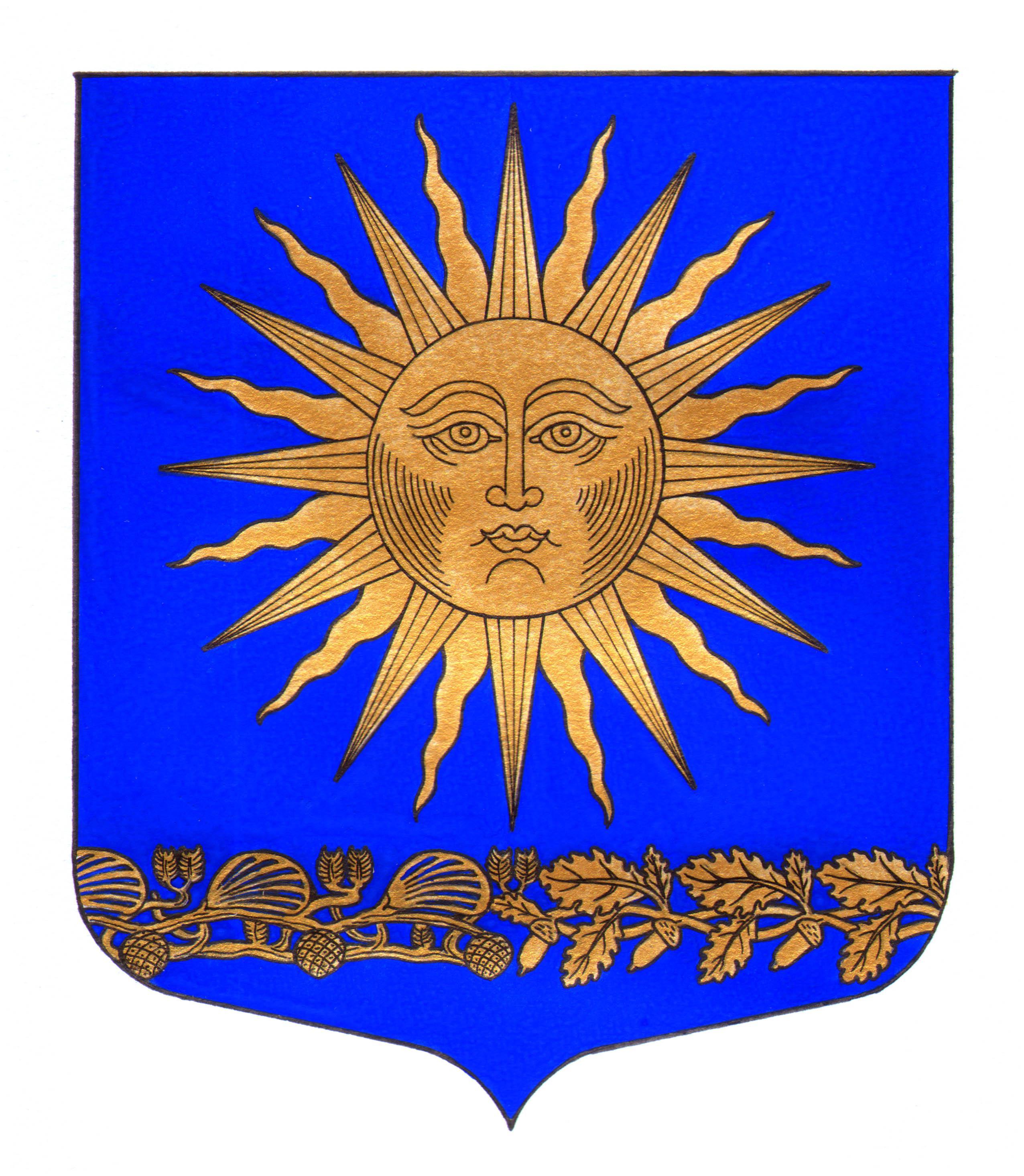   МУНИЦИПАЛЬНЫЙ  СОВЕТ           ВНУТРИГОРОДСКОГО МУНИЦИПАЛЬНОГО  ОБРАЗОВАНИЯ  ГОРОДА ФЕДЕРАЛЬНОГО ЗНАЧЕНИЯ САНКТ-ПЕТЕРБУРГА ПОСЕЛОК СОЛНЕЧНОЕ______________________________________________________________________________Р Е Ш Е Н И Е                                                                                                   от  «14» июня 2022 г.                                                                                                          №  13«О переходе на трехлетнее бюджетное планирование местного бюджета» В целях решения задачи по повышению предсказуемости и стабильности местного бюджета, для порядка определения объема и распределения дотаций на выравнивание бюджетной обеспеченности внутригородского муниципального образования города федерального значения Санкт-Петербурга посёлок Солнечное, утвержденного Законом Санкт-Петербурга от 23.09.2020 № 419-94 «О межбюджетных трансфертах бюджетам внутригородских муниципальных образований     Санкт-Петербурга из бюджета Санкт-Петербурга»Муниципальный совет решил: Осуществить переход на трехлетнее бюджетное планирование местного бюджета, начиная с местного бюджета на 2023 год и на плановый период 2024 и 2025 годов;Главе местной администрации внутригородского муниципального образования города федерального значения Санкт-Петербурга поселок Солнечное – Барашковой В.А. подготовить проект местного бюджета на 2023 год и на плановый период 2024 и 2025 годов, в сроки установленные действующим законодательском Российской Федерации.Контроль за исполнением настоящего решения возложить на главу внутригородского муниципального образования города федерального значения Санкт-Петербурга поселок Солнечное, исполняющего полномочия председателя муниципального совета – Сафронова М.А. Настоящее решение вступает в силу со дня его принятия.Глава МО – Председатель МС посёлка Солнечное                                                                                              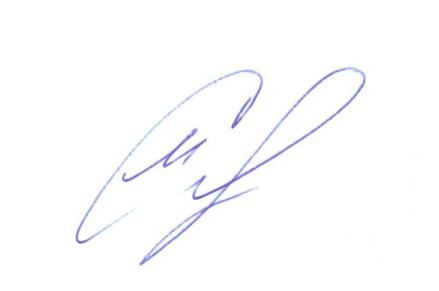                                             М.А.Сафронов